متوسطة صغير عبد الله وادي جر.                                                                    التاريخ : 18 ماي 2016المدّة : ساعتان.                                                                                        المستوى : الأولى متوسطــــــــــــــــــــــــــــــــــــــــــــــــــــــــــــــــــــــــــــــــــــــــــــــــــــــــــــــــــــــــــــــــــــــــــــــــــــــــــــــــــــــــــــــــــــــــالتّمرين الأوّل: 1 ـ حل المعادلتين :                  ،                    2 ـ يملك أحمد مبلغ  دينارا ، كما يملك أخوه زيد مبلغا أقل منه بـ : دينارا.   أ ـ مثّل الوضعية بمخطط.  ب ـ عبّر عن هذه الوضعيّة بمعادلة.  جـ ـ ما هو المبلغ الذي يملكه زيد؟التّمرين الثّاني :1ـ إشرح لماذا الجدوّل المقابل لا يمثل تناسبيّة؟                  2 ـ إذا كان الجدوّل الآتي وضعيّة تناسبيّة ،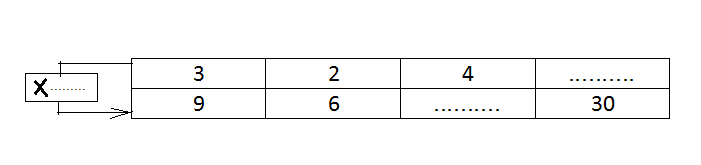                        أتممه بما يناسب :Belhocine : https://prof27math.weebly.com/التّمرين الثّالث:ينظم  التّلميذ سعيد وقته لمراجعة الدّروس في المنزل ، فيجعل لذلك 20ساعة خلال الأسبوع .حـــــــــــيث يخصص 4ساعات لمادة اللّغة العربيّة ، و6ساعات للرّياضيات ، و2ساعة للفرنسيّة و1ساعة للعلوم وباقي السّاعات لبقيّة المواد الأخرى.1 ـ أحسب عدد ساعات مراجعة بقيّة المواد.2 ـ نظّم هذه المعطيات في جدوّل.3 ـ مثّل هذه المعطيات بمخطط مستطيلات(أعمدة).المسألة:يوجد في إحدى البلديات خزان ماء على شكل متوازي مستطيلات أبعاده :الجزء 1:   1  ـ أحسب حجم هذا الخزان بالمتر المكعب.                  2 ـ  حوّل هذا الحجم إلى اللّتر.الجزء 2 : إذا كان هذا الخزان مملوء بالماء ، واستهلك منه سكان البلدية ما نسبته .              1 ـ أحسب حجم الماء المستهلك باللّتر.              2 ـ أحسب حجم الماء الباقي في الخزان.الجزء3 : قامت البلديّة بصنع مجسم صغير لهذا الخزان بمقياس  .              1 ـ أحسب كم يصبح البعد  في هذا المجسم بالسّنتيمتر؟.               2 ـ يبعد الخزان عن مقر البلديّة بمسافة على مخطط رسم بمسافة ، إذا كان مقياس هذا المخطط هو                    ، أحسب المسافة الحقيقيّة بين مقر البلديّة والخزان بالمتر.موفقون